How to Create a Digital Signature in Adobe Reader & Acrobat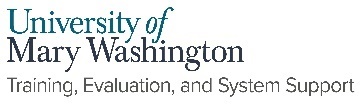 To create a digital signature that can be applied to PDF forms, please follow the instructions below: Open a PDF Form that requires a signature. This is denoted on a PDF form by a red tag that looks 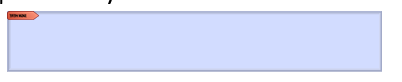 like this. Double click on the signature field.  You will be presented with a window labeled “Configure a Digital ID” for signing. Select “configure new Digital ID.” 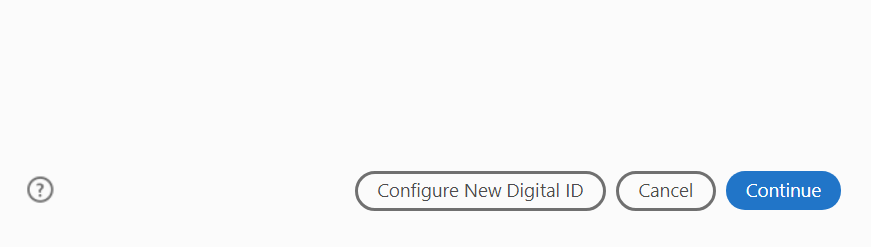 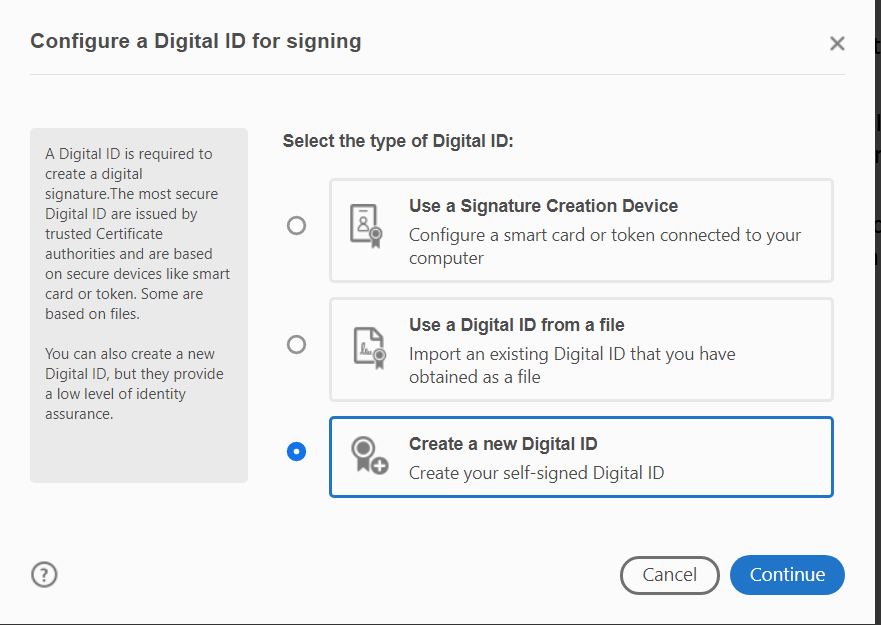 Select “Create a new Digital ID”Select the destination for your Digital ID. There are two options and either is acceptable.Save to file. Complete step 9 to create your PIN (below).Creates a Digital ID which requires a PIN each time you digitally sign a document. The digital signature is saved locally to your computer.*note: if you forget your PIN you cannot retrieve it. You will need to create a new Digital ID* Save to Windows Certificate Store. This option does not require a PIN when digitally signing a document and is saved to the Windows Certificate Store.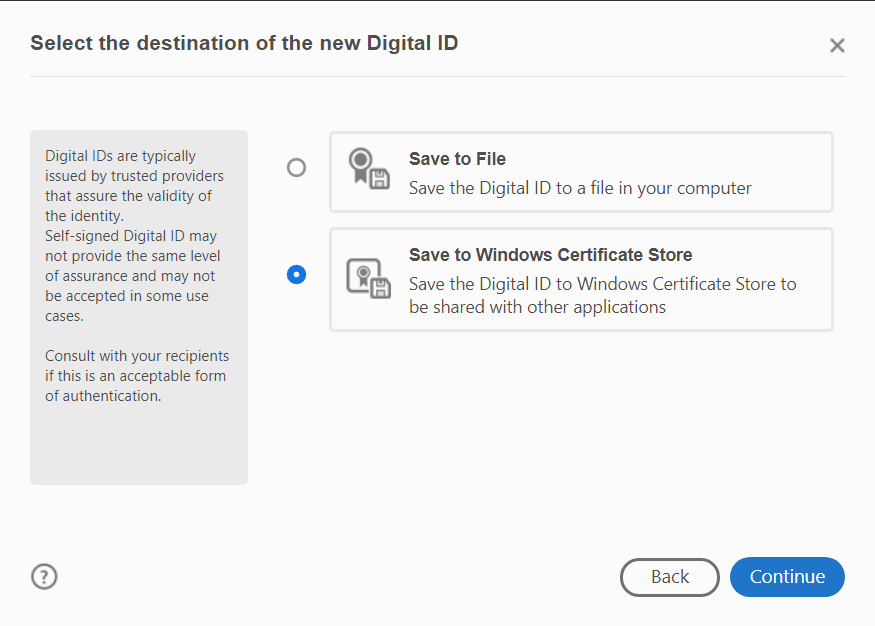 Enter your information in the Name, Organization Unit (department), Organization Name (UMW), and email fields then select “Save”. 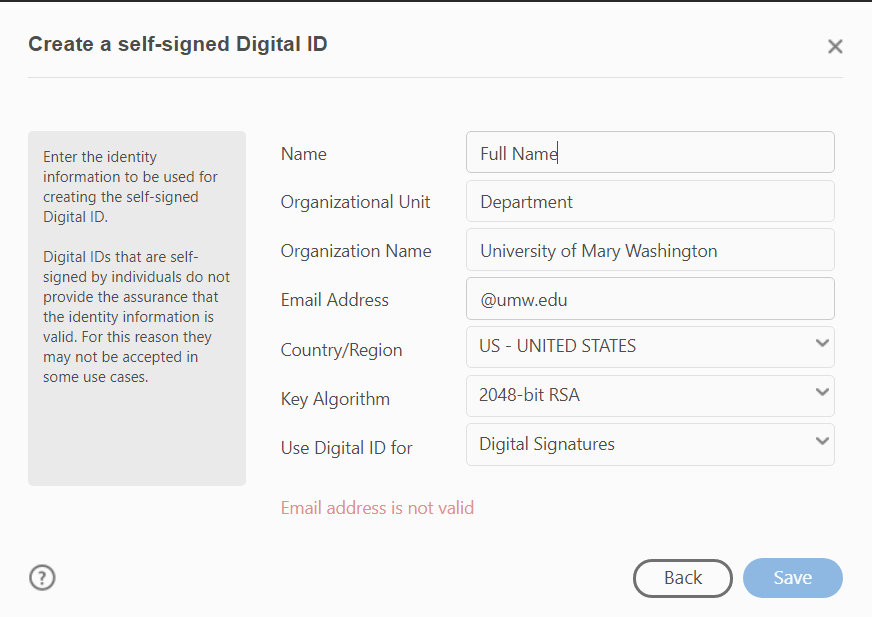 Next you will see a preview of your new Digital Signature. Select “Continue” If you chose “Save to File” (create a PIN) you will choose a location for your file as well as a PIN for your digital Signature.Enter a PIN you will remember.*If you forget your PIN, you will not be able to recover it. You must create a new Digital ID with a new PIN*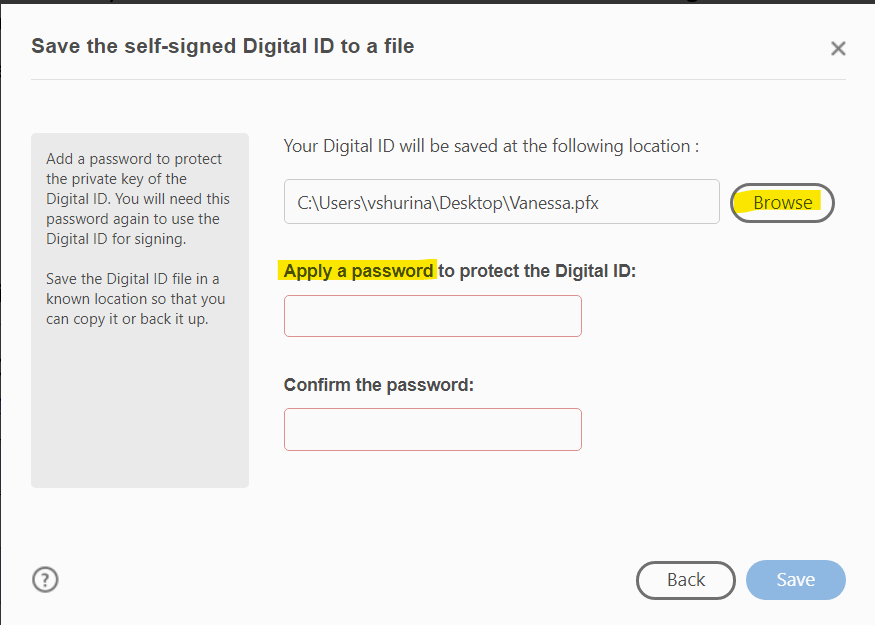 Select “Save.” On the next screen you may select “Continue” to apply your digital signature to the document.